РЕШЕНИЕРассмотрев обращение администрации Петропавловск-Камчатского городского округа от 03.10.2014 № 01-01-01/1973/14 о создании рабочей группы     по разработке проекта решения Городской Думы Петропавловск-Камчатского городского округа «О налоге на имущество физических лиц на территории Петропавловск-Камчатского городского округа», в соответствии со статьей 17 Регламента Городской Думы Петропавловск-Камчатского городского округа, Городская Дума Петропавловск-Камчатского городского округаРЕШИЛА:1. Создать рабочую группу по разработке проекта решения Городской Думы Петропавловск-Камчатского городского округа «О налоге на имущество физических лиц», в следующем составе:2. Рабочей группе разработать указанный проект решения и представить      его Главе Петропавловск-Камчатского городского округа, исполняющему полномочия председателя Городской Думы Петропавловск-Камчатского городского округа, для внесения на рассмотрение очередной сессии Городской Думы Петропавловск-Камчатского городского округа.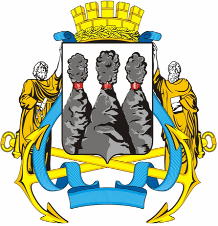 ГОРОДСКАЯ ДУМАПЕТРОПАВЛОВСК-КАМЧАТСКОГО ГОРОДСКОГО ОКРУГАот 22.10.2014 № 593-р21-я сессияг.Петропавловск-КамчатскийО создании рабочей группы                            по разработке проекта решения Городской Думы Петропавловск-Камчатского городского округа      «О налоге на имущество физических лиц на территории Петропавловск-Камчатского городского округа»председатель рабочей группы:председатель рабочей группы:председатель рабочей группы:Чубкова О.С.-заместитель Главы администрации Петропавловск-Камчатского городского округа – руководитель Департамента финансов администрации Петропавловск-Камчатского городского округа;заместитель председателя рабочей группы:заместитель председателя рабочей группы:заместитель председателя рабочей группы:Слыщенко К.Г.-Глава Петропавловск-Камчатского городского округа, исполняющий полномочия председателя Городской Думы Петропавловск-Камчатского городского округа;секретарь рабочей группы: секретарь рабочей группы: секретарь рабочей группы: Тихонов А.М.-советник правового отдела Аппарата администрации Петропавловск-Камчатского городского округа;члены рабочей группы:члены рабочей группы:члены рабочей группы:Добуева О.Э.-советник юридического отдела аппарата Городской Думы Петропавловск-Камчатского городского округа;Кочеткова В.А.-аудитор Контрольно-счетной палаты Петропавловск-Камчатского городского округа;Мелехин В.Э.-депутат Городской Думы Петропавловск-Камчатского городского округа по избирательному округу № 3;Новицкая Е.Ю.-заместитель Главы администрации Петропавловск-Камчатского городского округа – руководитель Аппарата администрации Петропавловск-Камчатского городского округа;Чеботарев К.Ю.-председатель Комитета Городской Думы по собственности, земельным отношениям, предпринимательству и инвестициям; депутат Городской Думы Петропавловск-Камчатского городского округа по избирательному округу № 7;Шуваев Ю.И.-депутат Городской Думы Петропавловск-Камчатского городского округа по единому муниципальному избирательному округу;Ющенко Н.В.-начальник Управления экономики администрации Петропавловск-Камчатского городского округа.Глава Петропавловск-Камчатского городского округа, исполняющий полномочия председателя Городской ДумыК.Г. Слыщенко